《中美人才培养计划》121双学位招生简章(2018)一、《中美人才培养计划》121双学位项目简介《中美人才培养计划》121双学位项目是教育部所属中国教育国际交流协会（CEAIE）、中教国际教育交流中心（CCIEE）和美国州立大学与学院协会（AASCU）共同管理的新型中美高等教育双向交流与合作项目，项目旨在通过创新人才培养模式，培养国际创新型人才。2016年6月，项目列入第七轮中美人文交流高层磋商成果清单。
    CCIEE和AASCU选择中国和美国有条件的高等院校（公立）作为该计划的成员单位，具体承担教学任务，截至到2017年10月，有157所中美大学参加项目（其中：中方大学122所，美方大学35所）。西华大学为参加项目的中方大学之一，除此之外，四川省内参加此项目的高校还包括西南交通大学、电子科技大学、西南石油大学、四川师范大学、成都信息工程大学、成都学院。
2001-2017年有3400名大学本科和硕士一年级学生赴美方大学学习，2004-2017年共有十四届本科生和研究生同时获得中美双方大学毕业证书和学士（硕士）学位。
    《中美人才培养计划》121双学位项目分为两部分：本科生部分和硕士研究生部分：
      （一）本科生部分：直接从参加该计划的中方大学中选拔本科一年级学生，到参加该计划的美方大学学习第二、三年课程，然后返回中方大学学习第四年课程，学生可在四年内同时获得中美大学本科毕业证书和学士学位。
      （二）硕士研究生部分：直接从参加该计划的中方大学中选拔硕士研究生一年级学生，到参加该计划的美方大学学习2至3个学期课程，然后返回中方大学完成毕业论文，学生可在三年内同时获得中美大学研究生毕业证书和硕士学位。 
    “121双学位项目”经过十多年的运行，许多新的合作项目从学生交流项目的最初模式中衍生出来。 包括如下子项目：本科生交流项目（121本科生双学位项目）、研究生交流项目（121研究生双学位项目）、青年交流生项目 （YES一学年交流项目，YES一学期交流项目）、美国学生来华留学项目、访问学者项目、高校管理人员培训项目以及美中高等教育领导与创新中心等。
二、《中美人才培养计划》121双学位项目的特点及优势
    （一）政策优势：列入中美人文交流高层磋商成果清单。
    （二）平台优势：中美项目院校可在项目平台上进行多对多校际合作，中方学生可在项目平台上的30所美方高校中选择适合自己的学校和专业，且美方院校为公立综合性大学，学科专业门类齐全，西华大学现开设的所有本科与研究生专业均可对接。
    （三）双学位优势：参加《中美人才培养计划》121双学位项目的本科生可用四年（硕士研究生三年）时间，同时获得中美两国大学毕业证书和学士（硕士）学位，所获得的文凭和学位均为中美两国政府及国际承认。
    （四）录取便捷：参加《中美人才培养计划》121双学位项目的合格学生，无需提供托福成绩即可申请，取得美方大学录取通知书和美国签证。
    （五）签证优势：项目学生统一办理签证，近5年来申请学生赴美签证率始终保持在98.5%以上。
    （六）保障优势：《中美人才培养计划》121双学位项目由中教国际教育交流中心和美国州立大学与学院协会主办和全程监管，同时所有中美项目院校均配备协调员老师对121项目学生进行全程管理。
    （七）就业及深造优势：由于学生同时拥有中美两国大学的文凭和学位以及良好的赴美出入境记录，学生毕业以后可到美国或其他国家继续深造并易于获得奖学金。学生在中美两国学习过程中，随着对两国社会、文化和科技更为全面与深入的了解，逐渐成长为熟练掌握英语，拥有专业知识，具备国际视野并通晓国际规则的国际化人才，这有利于毕业生就业竞争力的提升。项目主办单位对2015年和2016年部分毕业生去向进行了调查，多名毕业生被美国（世界）排名前100大学录取，其中一些毕业生前往美国排名前10的顶尖级大学学习。他们的成功之路证明了普通的中国大学生通过《中美人才培养计划》121双学位项目平台和自己的刻苦努力，完全可以进入世界一流大学。同时，根据对历年毕业生进行抽样调查，有多名毕业生进入花旗银行、汇丰银行、渣打银行、荷兰银行、德国梅赛德斯-奔驰有限公司、美国通用汽车公司、美国强生公司等世界500强企业工作，有些毕业生已经开始担任企业中层领导，还有些毕业生获得美国工作签证，前往美国工作。
    （八）节省费用：《中美人才培养计划》121双学位项目的学生比本科四年全部在美国学习的留学方式可以节省50%以上的费用，
而且为了支持《中美人才培养计划》121双学位项目的开展，多数美方院校给121项目学生提供数额不等的奖学金，因此，《中美人才培养计划》121双学位项目是对子女进行教育投资取得高回报率的一种较好途径。
三、《中美人才培养计划》121双学位项目学生申请条件
    （一）《中美人才培养计划》121双学位项目中方大学本科或研究生一年级学生均可申请，多数美方大学要求申请学生第一学期平均成绩达到70分以上，本科二年级学生经中方大学同意也可申请；研究生申请学生大学本科阶段及研究生阶段成绩良好。
    （二）申请学生英语成绩良好。
    （三）身体健康，有良好的学习习惯，较强的独立生活及新环境适应能力，无不良嗜好；
    （四）有一定的经济能力，愿意遵守项目的相关规定。
四、报名时间和办法：2017年 11月15日至2018年3月15日在西华大学国际教育学院报名。想要了解更多此项目的相关信息，请到八教4楼国际教育学院425办公室咨询，或扫面下方二维码，关注西华大学国际教育学院微信官方二维码。联系电话：87387689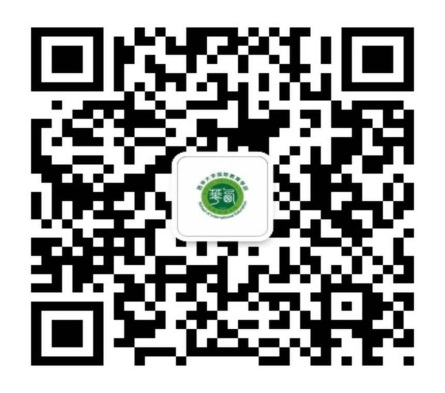 联系人：何老师/梁老师